DATOS PERSONALES ALUMNO/A:DATOS TUTOR/A 1ºDATOS TUTOR/A 2ºDIRECCIÓN CORRESPONDENCIA:CONTINÚA AL DORSO…….DATOS ACADÉMICOS:Las materias específicas de itinerario, se impartirán siempre que se cumplan las condiciones de disponibilidad horaria del profesorado y que dicha materia sea elegida al menos por 10 alumnos.El padre/madre/tutor o alumno/abajo firmante, solicita matrícula en las asignaturas y opciones arriba indicadas.El presente impreso debe venir obligatoriamente firmado por el padre y la madre  si el alumno es menor de edad. En caso de ser mayor de edad, lo puede firmar el propio alumno.El seguimiento del curso de su hijo/a, lo podrá realizar a través de EducamosCLM (las claves son las mismas que en cursos anteriores)Los datos que se recogen en este formulario se tratarán informáticamente o se archivarán con el consentimiento del ciudadano, quien tiene derecho a decidir quién puede tener sus datos, para qué los usa, solicitar que los mismos sean exactos y que se utilicen para el fin que se recogen, con las excepciones contempladas en la legislación vigente.En Bolaños de Calatrava a       de                                       de 2022Firma Padre,				Firma Madre,				Firma alumno,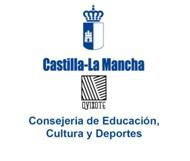 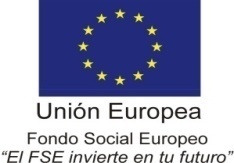 2º CURSO. AÑO ACADÉMICO 2022-2023BACHILLERATO MODALIDAD HUMANIDADES Y CCSSI.E.S. BERENGUELA DE CASTILLA. BOLAÑOS DE CVA.Nombre:      1ºApellido:      2ºApellido:      D.N.I.:      Fecha Nacimiento:      Lugar Nacimiento:      Email:      Sexo:      Hombre              MujerNombre:      1ºApellido:      2ºApellido:      D.N.I.:      Teléfono:      Email:      Nombre:      1ºApellido:      2ºApellido:      D.N.I.:      Teléfono:      Email:      Calle y número:      Localidad:      INFORMACIÓN BÁSICA DE PROTECCIÓN DE DATOS INFORMACIÓN BÁSICA DE PROTECCIÓN DE DATOS ResponsableViceconsejería de Educación.FinalidadGestión de la admisión del alumnado en los centros educativos de Castilla-La Mancha.LegitimaciónCumplimiento de una obligación legal / Ejercicio de poderes públicos - Ley Orgánica 2/2006, de 3 de mayo, de Educación / Ley Orgánica 8/2013, de 9 de diciembre, para la mejora de la calidad educativa / Ley 7/2010, de 20 de julio, de Educación de Castilla-La ManchaDestinatariosExiste cesión de datosDerechosPuede ejercer los derechos de acceso, rectificación o supresión de sus datos, así como otros derechos, tal y como se explica en la información adicional.Información adicionalDisponible en la dirección electrónica: https://www.castillalamancha.es/protecciondedatos.Centro de procedencia:      Centro de procedencia:      Conoce el español:       SI        NORepite curso:    SI             NOAsignaturas pendientes:      Asignaturas pendientes:      Autoriza a utilizar datos, fotografías y vídeos en actividades educativas y en página web del centro y envío SMS/Email a padres:   SI       NO (De no marcar ninguna casilla se entenderá que autoriza)Autoriza a utilizar datos, fotografías y vídeos en actividades educativas y en página web del centro y envío SMS/Email a padres:   SI       NO (De no marcar ninguna casilla se entenderá que autoriza)MATERIAS            ITINERARIO CIENCIAS SOCIALES            ITINERARIO CIENCIAS SOCIALESHORAS               ITINERARIO HUMANIDADES               ITINERARIO HUMANIDADESHORASTRONCALES GENERALESLengua Castellana y Literatura  IILengua Castellana y Literatura  II4Lengua Castellana y Literatura  IILengua Castellana y Literatura  II4TRONCALES GENERALESMatemáticas  Aplicadas a las CC.SS. IIMatemáticas  Aplicadas a las CC.SS. II4Latín IILatín II4TRONCALES GENERALESInglés IIInglés II3Inglés IIInglés II3TRONCALES GENERALESHistoria de EspañaHistoria de España3Historia de EspañaHistoria de España3TRONCALES OPCIÓNElegir una:  Historia de la Filosofía4Elegir una:            Historia de la Filosofía4TRONCALES OPCIÓNElegir una:  Economía de la Empresa4Elegir una:            Economía de la Empresa4TRONCALES OPCIÓNElegir una:  Historia del Arte4Elegir una:            Historia del Arte4TRONCALES OPCIÓNElegir una:  Geografía4Elegir una:            Geografía4TRONCALES OPCIÓNElegir una:  Geografía4Elegir una:            Griego II4ESPECÍFICAS DE ITINERARIOElegir dos entre: (numerar por orden preferencia)Troncal no cursada:4Elegir dos entre: (numerar por orden preferencia)Troncal no cursada:4ESPECÍFICAS DE ITINERARIOElegir dos entre: (numerar por orden preferencia)   Econom.         Historia Arte   Geograf.          H.Filosofía                                               Elegir dos entre: (numerar por orden preferencia)   Econ.        Historia Arte  Geo   H.Filos.   Griego                                     ESPECÍFICAS DE ITINERARIOElegir dos entre: (numerar por orden preferencia)   Francés II4Elegir dos entre: (numerar por orden preferencia)   Francés II4ESPECÍFICAS COMUNESElegir dos entre: (numerar por orden preferencia)   Psicología4Elegir dos entre: (numerar por orden preferencia)   Psicología4ESPECÍFICAS COMUNESElegir dos entre: (numerar por orden preferencia)   Historia de Música y Danza4Elegir dos entre: (numerar por orden preferencia)   Historia Música y Danza4ESPECÍFICAS COMUNESElegir dos entre: (numerar por orden preferencia)   Tecnología de la Información y la Comunicación II4Elegir dos entre: (numerar por orden preferencia)   Tecnología de la Información y la Comunicación II4